                  Програмне забезпечення навчально-виховного процесу                             закладу дошкільної освіти: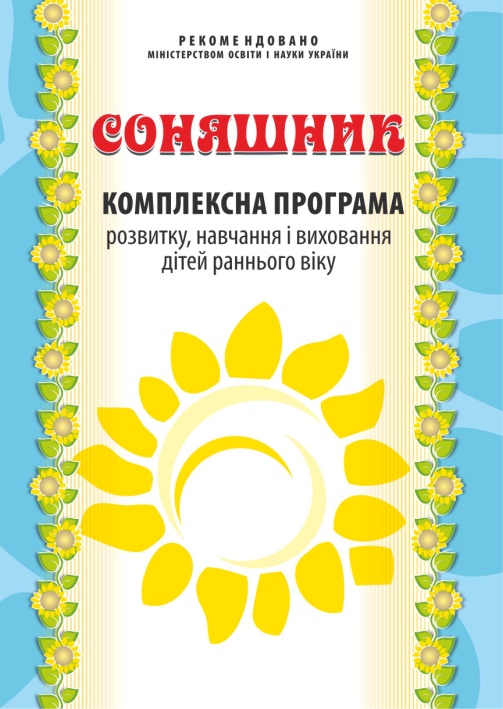 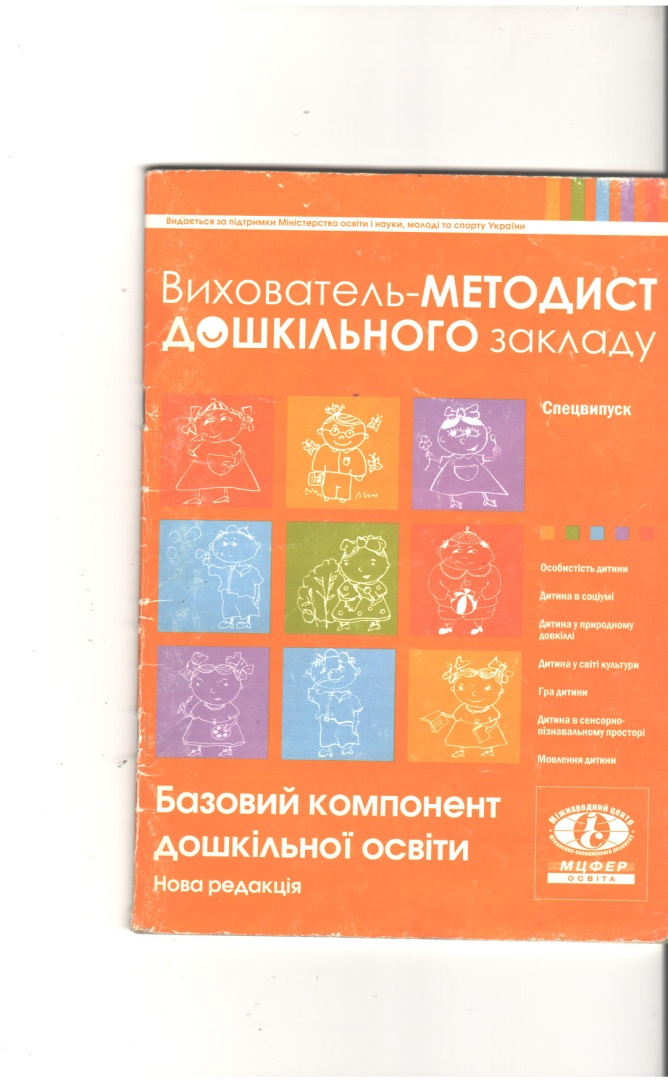 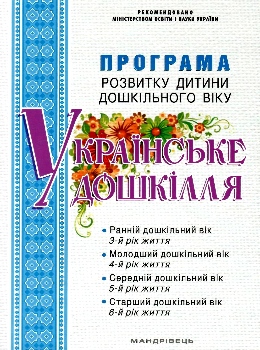 БАЗОВИЙ КОМПОНЕНТ ДОШКІЛЬНОЇ ОСВІТИ (НОВА РЕДАКЦІЯ)